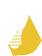 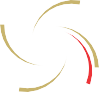 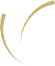 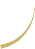 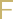 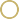 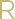 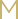 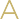 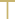 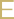 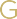 FORMATIONS TST BT FORMATEG organise, pour ses clients situés à l’étranger ou en dehors de la zone de chalandise du Comité Français des Travaux Sous Tension, l’ensemble des stages de formation et de maintien des compétences (recyclages) au sein des Centres De Formation agréés par le Comité Français des Travaux Sous Tension.Les modules sont les suivants :Les formations sont de 3 types:Un module de base qui constitue une première approche des travaux sous tension. Il permet d’acquérir les compétences nécessaires pour préparer et réaliser en tant qu’exécutant des activités limitées sur les ouvrages de type « émergence ».Une appréciation d’aptitude positive à l’issue de ce module ouvre la possibilité pour l’apprenant de suivre un ou plusieurs des modules de formation spécifiques.Des modules spécifiques aux différents types d’ouvrages et technologies de matériels de réseaux. Ces modules sont à effectuer en complément au module de base.Des modules indépendants dont l’accès n’est pas conditionné par un suivi préalable du module de base car ils intègrent tout ou partie du module de base.Travaux sous tension en basse tensionTravaux sous tension en basse tensionD-11Nombre de stagiaires maximum8Durée de la formationEn fonction des modulesLieu de la formationCentres de formation agrées TST/BTCodeBaseSpécifiqueIndépendantTitreBASXModule de baseEMEXOuvrage en émergenceSOU CISXOuvrage souterrain limité au câble à isolation synthétique.SOU CPIXOuvrage souterrain en câble à isolation au papier imprégné.AERXOuvrage aérien.AER BRTXOuvrage aérien limité au branchement aérien et aéro-souterrain.AER EPXOuvrage aérien limité à l’éclairage public.AER CCFCXOuvrage aérien limité à la pose de coupe circuit fusible cylindrique.TER INDXOuvrage terminal individuel.TER COLXColonne électrique.TER NNDXOuvrage terminal avec neutre non déconnectable.TER CPTXComptage direct ou sur réducteur sur ouvrage terminal.TER APPXRemplacement d’appareil sur ouvrage terminal.CCAXContrôle-commande et annexes d’ouvrages.BATXBatteries.BAT NETXBatteries limité au nettoyage.BAT OMTXBatteries limitées aux OMTEME HABXEmergences limitées à l’habillage-nappage